Happy Friday!Enjoy the beautiful weather this weekend with your family. Math We will continue to work on Chapter 1. We will be exploring double digit multiplication and problem solving. Mid- chapter Assessment                                        Wednesday 9/13Reading/ Language ArtsWe will begin a short unit on Point of View. Social Studies We will continue to study  Chapter 5. Our focus skill will be answering questions using text evidence and analyzing questions using cause and effect. Chapter 5, Lesson 1 and 2 Assessment           Thursday 9/14ScienceWe will begin our first stemscope on plants. We will complete our first investigation and lab writeup.  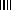 